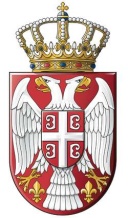            Република СрбијаДРЖАВНО ВЕЋЕ ТУЖИЛАЦА          Број: ДВТ ПС 4/18      Датум: 10.12.2018 године          ул. Ресавска бр. 42    Б е о г р а дСЛУЖБЕНА БЕЛЕШКАПоводом поднеска новинарке Б-а, Н.Н.,  у вези Решења о одбацивању кривичне пријаве КТ од 16.09.2016 године, од стране Основног јавног тужилаштва у Вршцу, тј. поступајућег заменика основног јавног тужиоца у овом предмету, у вези одбацивања анонимне кривичне пријаве поднете против непознатог извршиоца због наводног извршења кривичног дела Злоупотреба службеног положаја из чл. 359 ст. 1 Кривичног законика Републике Србије, поводом наводног плаћања превоза симпатизера на политичко окупљање – митинг једне политичке странке у Републици Србији, којим је причињена штета јавном предузећу чија су средства искоришћена, без прибављања користи, а које решење о одбачају, по мишљењу новинарке, садржи доста нелогичности на основу чега тражи од Повереника за самосталност јавног тужилаштва да провери наведени предмет, Повереник је дао следеће мишљење:- имајући у виду изјаву Н.Н. новинарке, као и садржину списа предмета, Повереник је мишљења да у конкретном случају није било повода да се посумња у постојање евентуалног политичког притиска према носиоцу јавнотужилачке функције приликом рада на предмету КТ ОЈТ Вршац.Повереник сматра да је потребно да јавни тужиоци и заменици јавног тужиоца уложе додатни напор приликом образлагања одлука у предметима за које је јавност заинтересована, јер дужност јавног тужиоца и заменика јавног тужиоца није само да реши конкретан случај, већ и да у поступку одлучивања и садржином разлога уз своју одлуку, очува поверење у самосталност јавног тужилаштва.ПОВЕРЕНИК ЗА САМОСТАЛНОСТ                                                                                     ЈАВНОГ ТУЖИЛАШТВА                                                                                 Др Горан Илић